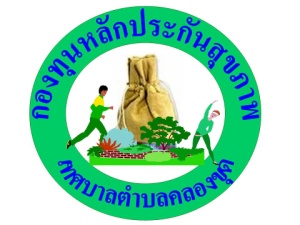 โครงการขอรับเงินจัดสรรจากกองทุนหลักประกันสุขภาพเทศบาลตำบลคลองขุดประจำปีงบประมาณ 2567เรื่อง    ขอเสนอโครงการส่งเสริมการออกกำลังกายเพื่อสุขภาพด้วยการเล่นกีฬาฟุตบอล ปี 2567เรียน	  ประธานกรรมการกองทุนหลักประกันสุขภาพเทศบาลตำบลคลองขุด 	ด้วยชมรมฟุตบอล VIP คลองขุด มีความประสงค์จะจัดทำโครงการส่งเสริมการออกกำลังกายเพื่อสุขภาพด้วยการเล่นกีฬาฟุตบอล ปี 25๖7  โดยขอรับการสนับสนุนงบประมาณจากกองทุนหลักประกันสุขภาพเทศบาลตำบลคลองขุด  เป็นเงิน 22,903  บาท (สองหมื่นสองพันเก้าร้อยสามบาทถ้วน) โดยมีรายละเอียดโครงการดังนี้ส่วนที่ 1 : รายละเอียดแผนงาน/โครงการ/กิจกรรม (สำหรับผู้เสนอแผนงาน/โครงการ/กิจกรรมลงรายละเอียด)1. หลักการและเหตุผล	ปัจจุบันกระแสของการสร้างเสริมสุขภาพกำลังเป็นที่กล่าวถึงในประเทศต่างๆ ทั่วโลก รวมทั้งองค์กรระหว่างประเทศเกี่ยวกับสุขภาพได้ให้ความสำคัญในประเด็นดังกล่าวเป็นอย่างมาก เป็นประเด็นการเคลื่อนไหวทางสาธารณสุขที่สำคัญ และถือได้ว่าเป็นจุดหักเหหรือการเปลี่ยนแปลงแนวคิดเกี่ยวกับสุขภาพ จากจุดเน้นของการบริการแบบ "ตั้งรับ" หรือ "โรงซ่อมสุขภาพ" ซึ่งเน้นการรักษาสุขภาพ เพื่อป้องกันมิให้เกิดการเจ็บป่วย เนื่องจากที่ผ่านมาพบว่าระบบที่มุ่งการซ่อมสุขภาพเป็นระบบที่มีความสิ้นเปลืองต้นทุน ค่าใช้จ่ายสูง เกิดผลกระทบทั้งคนไข้และสังคม ในส่วนของคนไข้นอกจากจะต้องเสียค่ารักษาพยาบาลแล้วยังต้องสูญเสียรายได้เนื่องจากขาดงานแล้วอาจมีปัญหาด้านสุขภาพจิต ในส่วนของสังคมส่วนรวมต้องแบกรับภาระ ความเจ็บป่วยเกินความจำเป็น ต้องเสียค่าใช้จ่ายในการเลี้ยงดูผู้เจ็บป่วย พิการ เสียทรัพยากรบุคคลที่มีคุณค่า เสียโอกาสในการนำทรัพยากรไปใช้ในด้านต่างๆ เนื่องจากต้องนำมาใช้ในการลงทุนสร้างระบบบริการ เพื่อรองรับความเจ็บป่วย การทำให้สุขภาพดีจะทำให้ระบบเสียค่าใช้จ่ายน้อยกว่าการรอรักษาและฟื้นฟูเมื่อสุขภาพเสียแล้ว ระบบสุขภาพจึงควรมุ่งเน้นที่การ "สร้างสุขภาพ" การเล่นกีฬาฟุตบอล เป็นกีฬาที่ช่วยทำให้ระบบต่างๆภายในร่างกายทำงานอย่างมีประสิทธิภาพยิ่งขึ้น เช่น ระบบกล้ามเนื้อ ระบบการหายใจ ระบบขับถ่าย ระบบไหลเวียนโลหิตดีขึ้น เพราะการเล่นฟุตบอลนั้นจะได้ใช้ส่วนต่างๆ ของร่างกายทั้งหมด นอกจากนี้ชมรมฟุตบอล VIP คลองขุด มีการจัดกิจกรรมฟื้นฟูสมรรถภาพทางกายและทดสอบสมรรถภาพทางกาย เพื่อให้สมาชิกมีความรู้ทักษะและสร้างเจตคติที่ดีในการดูแลสุขภาพร่างกาย สมรรถภาพทางกาย เมื่อบุคคลมีความสมบูรณ์ทั้งด้านร่างกายและจิตใจแล้ว การดำเนินชีวิตก็จะมีความสุขและมีประสิทธิภาพ ทางชมรมฟุตบอล VIP คลองขุดจึงได้จัดทำโครงการส่งเสริมการออกกำลังกายเพื่อสุขภาพด้วยการเล่นกีฬาฟุตบอล ปี 25๖7 ต่อเนื่อง เพื่อเป็นการปรับเปลี่ยนพฤติกรรมป้องกันการเกิดโรคและลดความรุนแรงของโรคให้กับสมาชิกชมรมฟุตบอล VIP คลองขุด เพื่อให้ชมรมฟุตบอล VIP คลองขุด มีการดูแลสุขภาพของตนเองที่ดียิ่งขึ้น เป็นการส่งเสริมสุขภาพและการป้องกันโรค ที่สามารถลดภาวะเสี่ยงของโรคต่างๆ ที่เกิดจากพฤติกรรมสุขภาพที่ไม่ถูกต้อง และเพื่อเชิญชวนให้ประชาชนในตำบลคลองขุดมาร่วมกิจกรรมออกกำลังกายโดยการเล่นฟุตบอลเพิ่มขึ้นเพื่อสุขภาพที่ดีของคนเข้าร่วมกิจกรรม ให้มีสุขภาพที่สมบูรณ์ทั้งร่างกายและจิตใจ ห่างไกลโรค เกิดความรักสามัคคีในหมู่คณะ - 2 –2. วัตถุประสงค์3. กลุ่มเป้าหมาย	ประชาชนอายุ 20 ปีขึ้นไป ในตำบลคลองขุด  อำเภอเมืองสตูล จังหวัดสตูล จำนวน 36 คน4. วิธีดำเนินงาน5. ระยะเวลาดำเนินการเดือนกุมภาพันธ์ ถึง เดือนกันยายน ๒๕๖๗6. สถานที่ดำเนินการสนามกีฬากลางองค์การบริหารส่วนจังหวัดสตูล-3-7. งบประมาณงบประมาณจากกองทุนหลักประกันสุขภาพเทศบาลตำบลคลองขุด  ประเภทที่ 2 สนับสนุนให้กลุ่มหรือองค์กรประชาชน หรือหน่วยงานอื่นในพื้นที่  เป็นเงิน  22,903  บาท (สองหมื่นสองพันเก้าร้อยสามบาทถ้วน)  โดยมีรายละเอียดดังนี้กิจกรรมออกกำลังกายโดยการเล่นกีฬาฟุตบอล รวมเป็นเงิน 10,143 บาท		1.1 ค่าฟุตบอล จำนวน 5 ลูก ลูกละ 960 บาท 		เป็นเงิน 4,800   บาท1.2 ค่าถุงมือ (นายประตู) จำนวน ๒ คู่ คู่ละ 495  บาท  	เป็นเงิน 990   บาท1.3 เสาธงมุมสนามฟุตบอลพร้อมธง จำนวน ๑ ชุด     	เป็นเงิน   ๔๖๕    บาท
        	1.4 ปั้มลม สูบลมแบบเหยียบ ๑๖๐ psi    จำนวน ๑ อัน     เป็นเงิน  ๓๓๘    บาท
        	1.5 ตาข่ายประตูฟุตบอลในล่อนเส้นใหญ่ (๑๑ คน) จำนวน ๒ ข้าง ละ ๑,๕50  บาท  									เป็นเงิน ๓,100   บาท		1.6 ค่าป้ายโครงการ ขนาด 1x3 เมตร จำนวน 1 ป้าย 	เป็นเงิน 450 บาท	2. กิจกรรมทดสอบและฟื้นฟูสมรรถภาพทางกาย รวมเป็นเงิน 12,760 บาท			2.1 ค่าตอบแทนวิทยากร ในการทดสอบและฟื้นฟูสมรรถภาพ เดือนละ 1 ครั้ง ๆ ละ 600 บาท 			      จำนวน 8 เดือน					เป็นเงิน 4,800  บาท2.2 ชุดเสาสลาลม  ๑ เมตร พร้อมฐานน้ำ (ชุด ๖ ชิ้น) ราคา ๑,๗๘๐ บาท จำนวน 2 ชุด                                                      เป็นเงิน   ๓,๕๖๐   บาท		2.3 น้ำมันมวย ๑๒๐ ซีซี ขวดละ ๑๑๐ บาท เดือนละ 5 ขวด จำนวน 8 เดือน เป็นเงิน  ๔,๔๐๐ บาท		รวมเป็นเงินทั้งสิ้น 22,903  บาท* หมายเหตุ ทุกรายการสามารถถัวจ่ายกันได้8. ผลที่คาดว่าจะได้รับประชาชนและผู้ป่วยโรคเรื้อรัง (ความดันโลหิตสูง เบาหวาน โรคอ้วน) มีความตระหนักถึงการออกกำลังกาย มีสุขภาพร่างกายที่แข็งแรงและออกกำลังกายอย่างต่อเนื่องเพื่อลดภาวการณ์เจ็บป่วยด้วยโรคที่สามารถป้องกันได้ด้วยการออกกำลังกาย 9.  ชื่อองค์กร   ชมรมฟุตบอล VIP คลองขุดร้อยตำรวจโทสุทธิ์  อรุณสวัสดิ์  	โทรศัพท์ ๐๖๕-๗๒๕-๔๒๓๔	2.  พันตำรวจโทไพโรจน์ พิจิตรบรรจง 	โทรศัพท์ ๐๘๗-๔๗๖-๗๗๗๓	3.  นายวิทยา กาหยี 			โทรศัพท์ ๐๘๑-๘๙๗-๒๗๒๒	4.  นายมนขวัญ สว่างแข 			โทรศัพท์ ๐๘๙-๙๗๕-๐๓๔๖	5.  นายนิติ ศรีอินทร์เกื้อ  		โทรศัพท์ ๐๘๙-๖๕๕-๘๓๕๙ผู้รับผิดชอบโครงการชื่อ ร้อยตำรวจโทสุทธิ์ อรุณสวัสดิ์ตำแหน่ง ประธานชมรมฟุตบอล VIP คลองขุดเบอร์โทรศัพท์ ๐๖๕-๗๒๕-๔๒๓๔ที่อยู่ บ้านเลขที่ ๑๒๕๐/๑๙๗  หมู่ที่ ๔ ตำบลคลองขุด  อำเภอเมืองสตูล  จังหวัดสตูลลงชื่อ....................................................... ผู้เสนอโครงการ		        (ร้อยตำรวจโทสุทธิ์  อรุณสวัสดิ์)	           ตำแหน่ง ประธานชมรมฟุตบอล VIP คลองขุด                      วันที่-เดือน-พ.ศ. ...................................เห็นชอบให้เสนอขอรับการสนับสนุนงบประมาณจากกองทุนหลักประกันสุขภาพเทศบาลตำบลคลองขุดลงชื่อ  .......................................................หัวหน้าหน่วยงาน/องค์กร/กลุ่มประชาชน       			 (ร้อยตำรวจโทสุทธิ์  อรุณสวัสดิ์)	           ตำแหน่ง ประธานชมรมฟุตบอล VIP คลองขุดวันที่-เดือน-พ.ศ........................................................ส่วนที่ 2 : ผลการพิจารณาแผนงาน/โครงการ/กิจกรรม (สำหรับเจ้าหน้าที่ อปท. ที่ได้รับมอบหมายลงรายละเอียด)	ตามมติการประชุมคณะกรรมการกองทุนหลักประกันสุขภาพเทศบาลตำบลคลองขุด ครั้งที่ 5 / 2566 เมื่อวันที่     23 พฤศจิกายน   2566    ผลการพิจารณาโครงการ ดังนี้	 อนุมัติงบประมาณ เพื่อสนับสนุนโครงการชุมชนเข้มแข็ง ร่วมกันออกกำลังกายด้วยการเล่นฟุตบอล	           จำนวน     22,903...  บาท (สองหมื่นสองพันเก้าร้อยสามบาทถ้วน)  เพราะ เป็นการส่งเสริมสุขภาพ ที่สามารถทำให้ประชาชนมีความตระหนักถึงการออกกำลังกาย มีสุขภาพร่างกายที่แข็งแรงและออกกำลังกายอย่างต่อเนื่อง เพื่อลดสภาวการณ์เจ็บป่วยด้วยโรคที่สามารถป้องกันได้ด้วยการออกกำลังกาย         ไม่อนุมัติงบประมาณ เพื่อสนับสนุนแผนงาน/โครงการ/กิจกรรม 	เพราะ .............................................................................................................................................		   ..............................................................................................................................................	หมายเหตุเพิ่มเติม (ถ้ามี) .........................................................................................................................
..............................................................................................................................................................................
..............................................................................................................................................................................           ให้รายงานผลความสำเร็จของโครงการ ตามแบบฟอร์ม (ส่วนที่ 3)  ภายใน 30 วัน หลังจากเสร็จสิ้นโครงการ ในปีงบประมาณ 2567ลงชื่อ .................................................................... (นายสุนทร  พรหมเมศร์)ตำแหน่ง ประธานกรรมการกองทุนหลักประกันสุขภาพ                    เทศบาลตำบลคลองขุด						       วันที่-เดือน-พ.ศ. ...................................................     ส่วนที่ 3 :	แบบรายงานผลการดำเนินแผนงาน/โครงการ/กิจกรรม ที่ได้รับงบประมาณสนับสนุนจากกองทุนหลักประกันสุขภาพ (สำหรับผู้เสนอแผนงาน/โครงการ/กิจกรรม ลงรายละเอียดเมื่อเสร็จสิ้นการดำเนินงาน)ชื่อโครงการส่งเสริมออกกำลังกายเพื่อสุขภาพด้วยการเล่นกีฬาฟุตบอล ปี 25๖6 1. ผลการดำเนินงานโครงการส่งเสริมออกกำลังกายเพื่อสุขภาพด้วยการเล่นกีฬาฟุตบอล ปี 25๖6 ได้จัดทำขึ้นในกลุ่มสมาชิกชมรมฟุตบอล VIP คลองขุด ซึ่งมีสมาชิกทั้งหมด 36 คน โดยได้ทำกิจกรรมดังนี้1. ตรวจสุขภาพเบื้องต้นของผู้เข้าร่วมโครงการก่อนเข้าร่วมกิจกรรม (วัดความดัน, อัตราการเต้นของหัวใจ,ปัญหาสุขภาพ) เมื่อวันที่ 18 กรกฎาคม 2566 2.จัดให้มีการออกกำลังกายต่อเนื่องทุกวัน   จัดให้มีการออกกำลังกายโดยการเล่นฟุตบอลทุกวันจันทร์  - อาทิตย์  เวลา  17.00 น  - 19.00  น. โดยเริ่มกิจกรรมตั้งแต่วันที่ 18 กรกฎาคม 2566 -30 กันยายน 2566 ณ สนามกีฬากลางจังหวัดสตูล3.ตรวจสุขภาพเบื้องต้นของผู้เข้าร่วมโครงการหลังเสร็จสิ้นโครงการ4.ประเมินผล นับจำนวนสถิติการมาเข้าร่วมออกกำลังกายของกลุ่มเป้าหมายในแต่ละวัน ซึ่งผู้ที่เข้าร่วมออกกำลังกายมีการออกกำลังกายทุกวันหรืออย่างน้อย 3 วัน / สัปดาห์จากผลการดำเนินโครงการสมาชิกชมรมฟุตบอล VIP คลองขุด ที่เข้าร่วมโครงการมีความตระหนักถึงการออกกำลังกาย มีสุขภาพร่างกายที่แข็งแรงและออกกำลังกายอย่างต่อเนื่องพร้อมทั้ง และสามารถค้นหากลุ่มเสี่ยงต่อการเกิดโรคเบาหวานและโรคความดันโลหิตสูง และให้กลุ่มเสี่ยงได้มีความรู้ในการดูแลสุขภาพตนเองป้องกันการเกิดโรคแทรกซ้อน และสามารถควบคุมการบริโภคอาหาร และออกกำลังกาย โดยลดการใช้ยาให้น้อยที่สุด โดยพบว่ามีสมาชิกชมรมฟุตบอล VIP คลองขุด ที่เป็นกลุ่มเสี่ยงโรคเรื้อรังทั้งหมด 18 คน ค่าดัชนีมวลกายเกินมาตรฐาน จำนวน 12 คน หลังจากเสร็จสิ้นโครงการกลุ่มเป้าหมายที่มาร่วมกิจกรรมตามกำหนด มี 36 คน กลุ่มป่วยโรคเรื้อรัง มีสุขภาพร่างกายดีขึ้น ระดับน้ำตาลในเลือด และความดันโลหิตลดลง ส่วนสมาชิกที่มีค่าดัชนีมวลกายเกินมาตรฐานหลังจากเข้าร่วมโครงการมีค่าดัชนีมวลกายลดลง สมาชิกชมรมฟุตบอล VIP คลองขุดมีทั้งกลุ่มวัยผู้ใหญ่ และผู้สูงอายุ ซึ่งสิ่งที่กลุ่มเป้าหมายในชมรมได้รับจากการร่วมกิจกรรมในกลุ่มวัยผู้ใหญ่นอกจากช่วยป้องกันความเสี่ยงของโรคกลุ่ม NCDs (ความดันโลหิต เบาหวาน หลอดเลือดหัวใจ) ยังเสริมสร้างสมรรถนะในการทำงาน และเพิ่มความแข็งแรงของกล้ามเนื้อและมีรูปร่างที่สวยงาม ส่วนกลุ่มผู้สูงอายุ ช่วยความสมดุลและป้องกันการหกล้ม เพิ่มความคล่องแคล่วและเสริมทักษะในการดูแลตนเอง และได้มีการติดตามและประเมินผล ทำการติดตามกำกับการปรับเปลี่ยนพฤติกรรมและผลลัพธ์ต่อสุขภาพ และติดตามอัตราการเกิดโรคแทรกซ้อนที่เกิดจากโรคเรื้อรัง หลังจากผ่านการปรับเปลี่ยนพฤติกรรม 3 เดือน ถ้ายังมีภาวะเสี่ยงแนะนำให้เข้ารับการตรวจที่หน่วยงานสาธารณสุขในพื้นที่2. ผลสัมฤทธิ์ตามวัตถุประสงค์/ตัวชี้วัด	 บรรลุตามวัตถุประสงค์ของโครงการ	 ไม่บรรลุตามวัตถุประสงค์ของโครงการ  เพราะ ............................................................................................................................................................................................................................................................3. การเบิกจ่ายงบประมาณ	งบประมาณที่ได้รับการอนุมัติ	.............32,846........... บาท	งบประมาณเบิกจ่ายจริง 		.............32,846........... บาท   คิดเป็นร้อยละ .......100.............	งบประมาณเหลือส่งคืนกองทุนฯ	......................0............... บาท   คิดเป็นร้อยละ ...........0...............4. ปัญหา/อุปสรรคในการดำเนินงาน	 ไม่มี	 มี		ปัญหา/อุปสรรค (ระบุ) ........................................................................................................		แนวทางการแก้ไข (ระบุ)........................................................................................................					ลงชื่อ ......................................................................... ผู้รายงาน                                      (ร้อยตำรวจเอกสุทธิ์ อรุณสวัสดิ์)                        			ตำแหน่ง ชมรมฟุตบอล VIP คลองขุด		วันที่-เดือน-พ.ศ. ............................................................................วัตถุประสงค์ตัวชี้วัดความสำเร็จ1.เพื่อส่งเสริมให้มีการออกกำลังกายอย่างต่อเนื่องมีประชาชนมาร่วมกิจกรรมออกกำลังกายอย่างต่อเนื่องสัปดาห์ละไม่น้อยกว่า 3 วัน อย่างน้อยร้อยละ 802.เพื่อให้ประชาชนที่เข้าร่วมออกกำลังกายมีสุขภาพร่างกายที่สมบูรณ์แข็งแรงลดสภาวการณ์เจ็บป่วยด้วยโรคที่สามารถป้องกันได้ด้วยการออกกำลังกายประชาชนที่เข้าร่วมออกกำลังกายมีสุขภาพร่างกายที่สมบูรณ์แข็งแรงลดสภาวการณ์เจ็บป่วยด้วยโรคที่สามารถป้องกันได้ด้วยการออกกำลังกาย อย่างน้อยร้อยละ 20กิจกรรมระบุวัน/ช่วงเวลา1.จัดให้มีการออกกำลังกายโดยการเล่นฟุตบอลต่อเนื่องทุกวัน   จัดให้มีการออกกำลังกายโดยการเล่นฟุตบอลทุกวันจันทร์  - อาทิตย์     เวลา  17.00 น  - 19.00  น. 2. การทดสอบและฟื้นฟูสมรรถภาพทางกาย เดือนละ 1 ครั้ง จำนวน 8 เดือนกุมภาพันธ์-กันยายน25673.ประเมินผลการประเมินผล
           ๑.นับจำนวนสถิติการมาเข้าร่วมออกกำลังกายของประชาชนในแต่ละวัน ซึ่งผู้ที่เข้าร่วมออกกำลังกายมีการออกกำลังกายทุกวันหรืออย่างน้อย 3 วัน / สัปดาห์           ๒.ประเมินดัชนีมวลกายและรอบเอวจากแบบบันทึกรายประจำเดือนกุมภาพันธ์-กันยายน25673.สรุปและประเมินผลโครงการ พร้อมรายงานผลต่อกองทุนหลักประกันสุขภาพ   เทศบาลตำบลคลองขุดกันยายน 2567